CRC Statistics: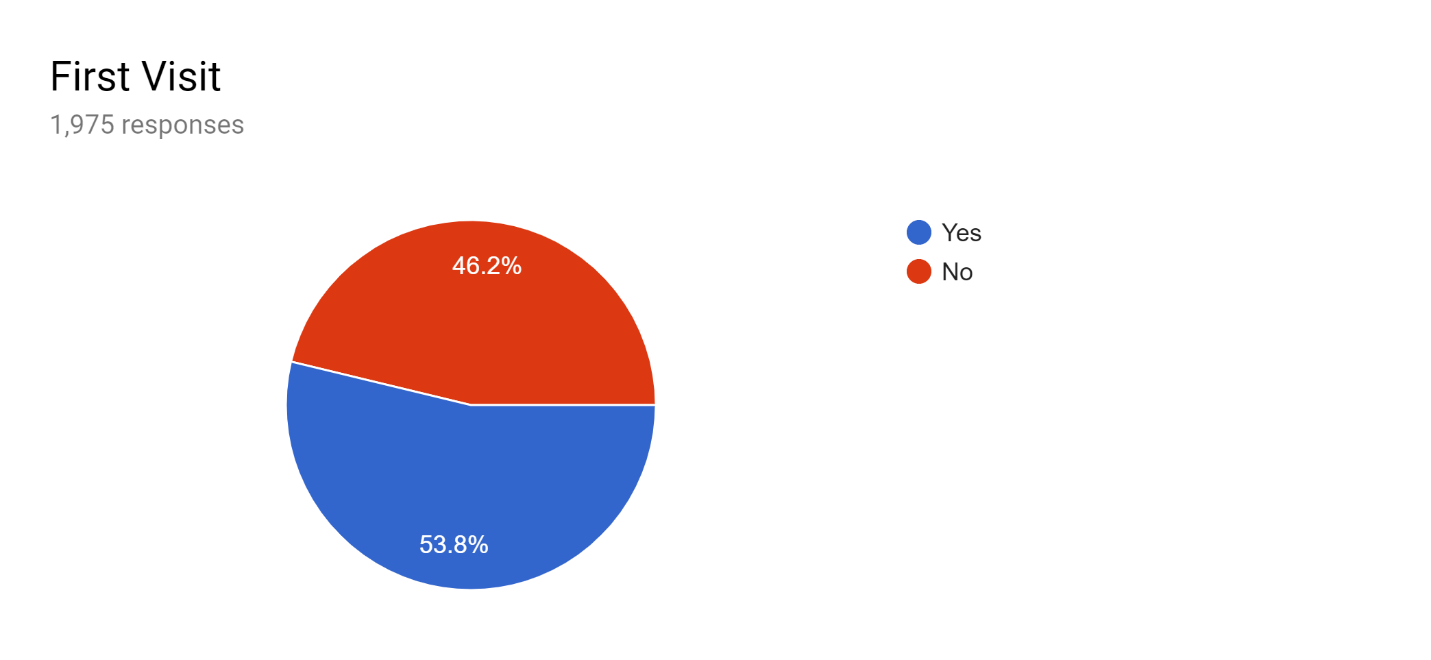 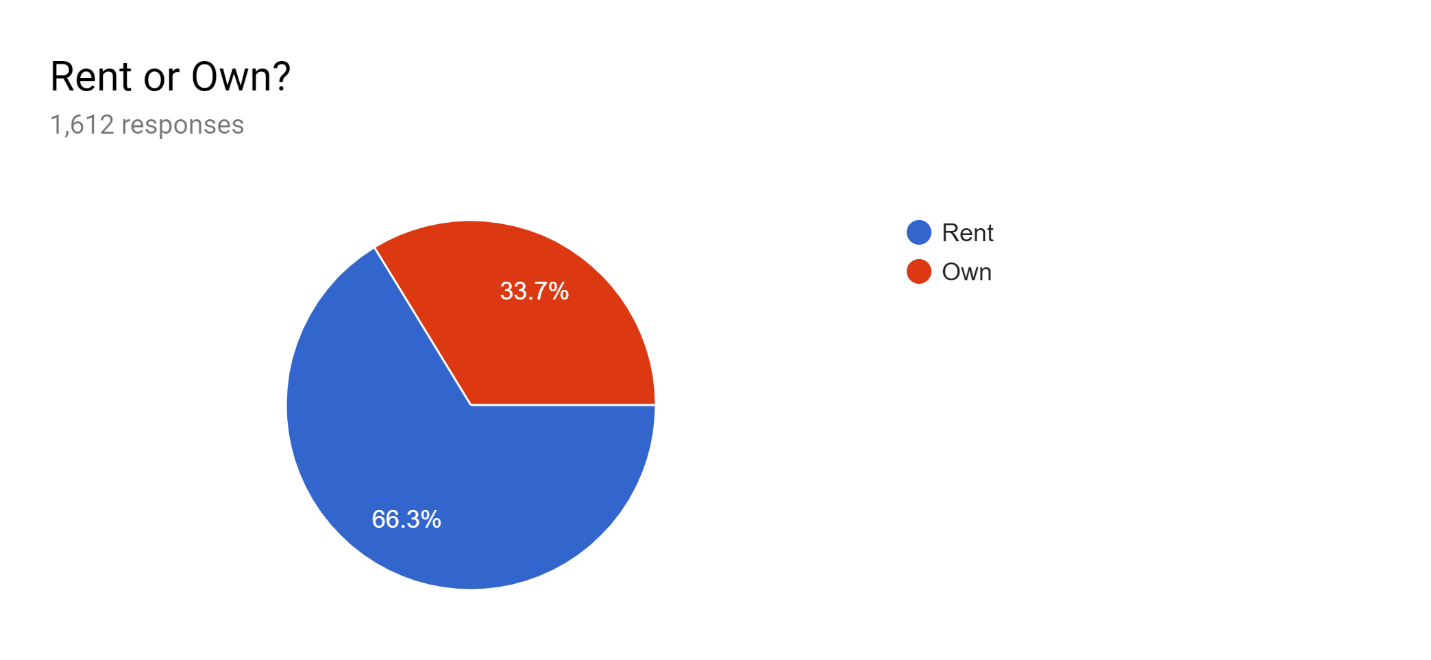 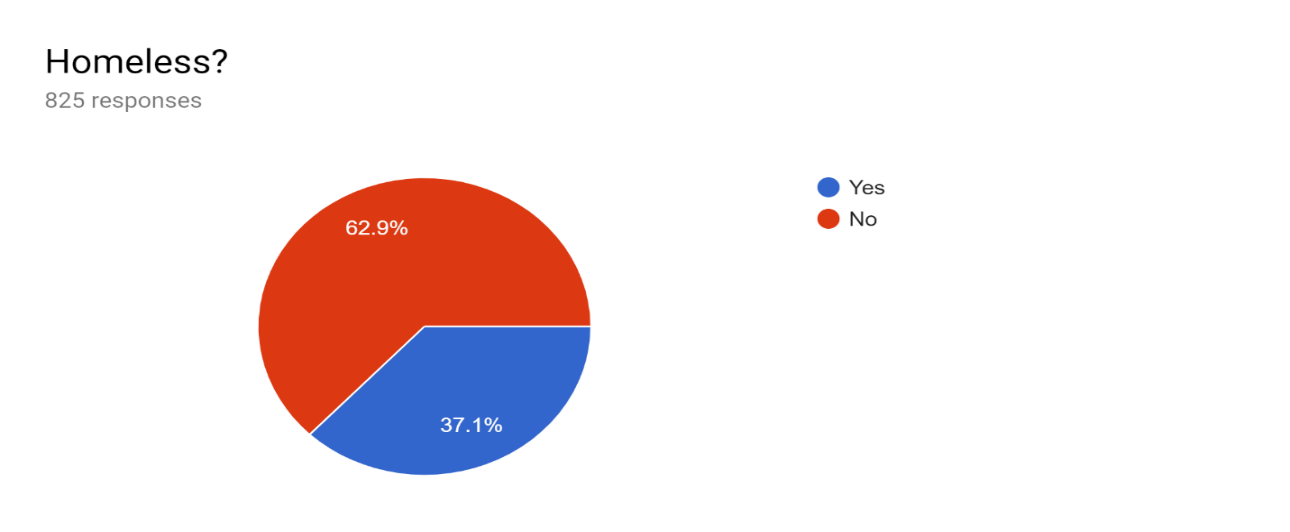 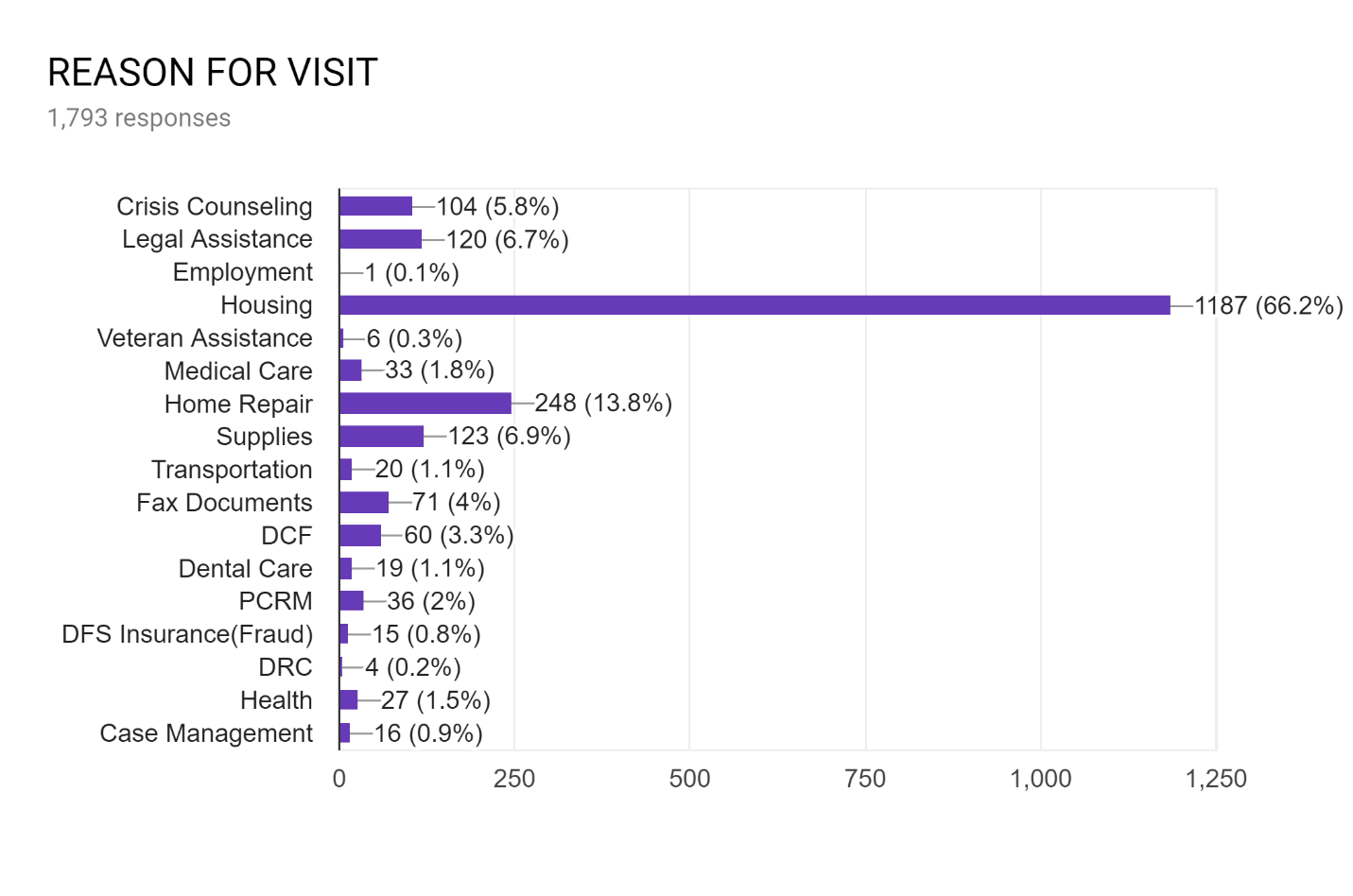 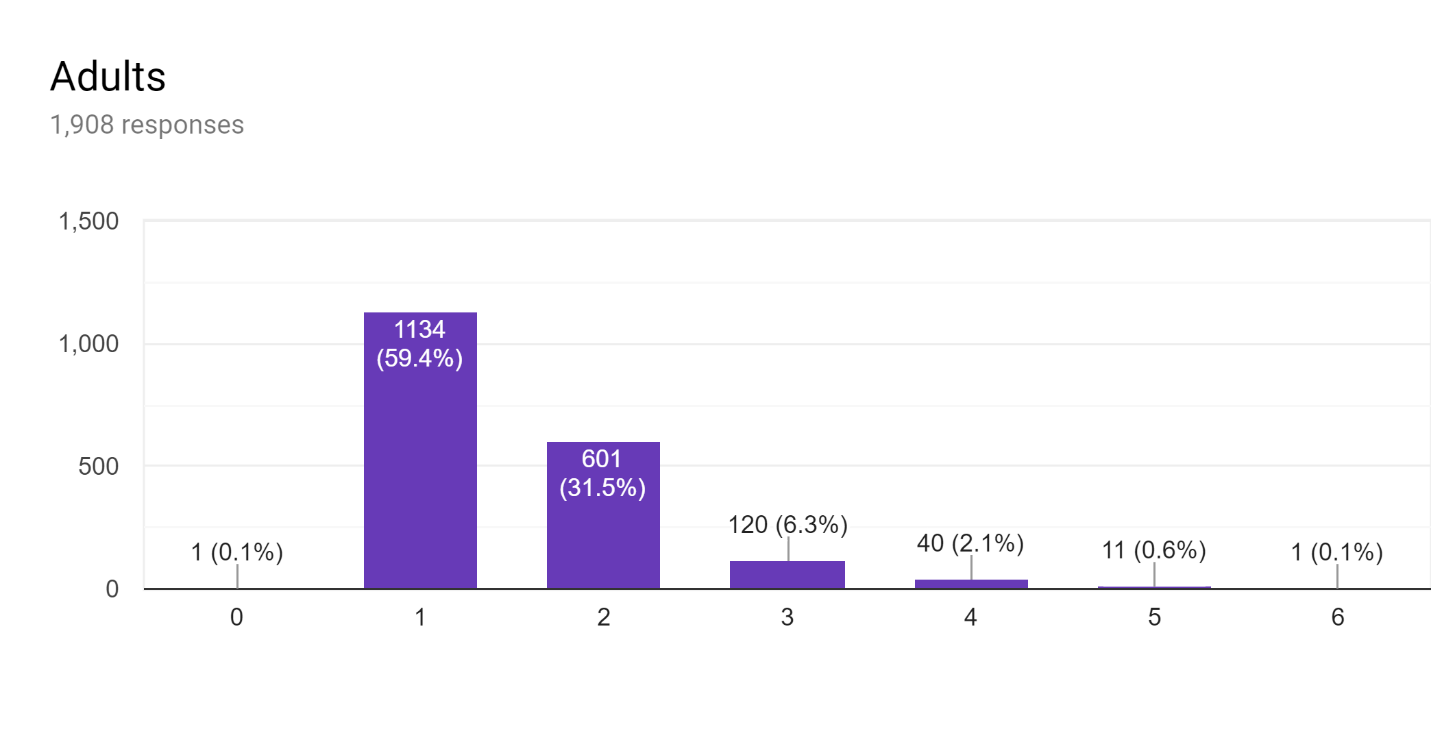 